SUMMER 2019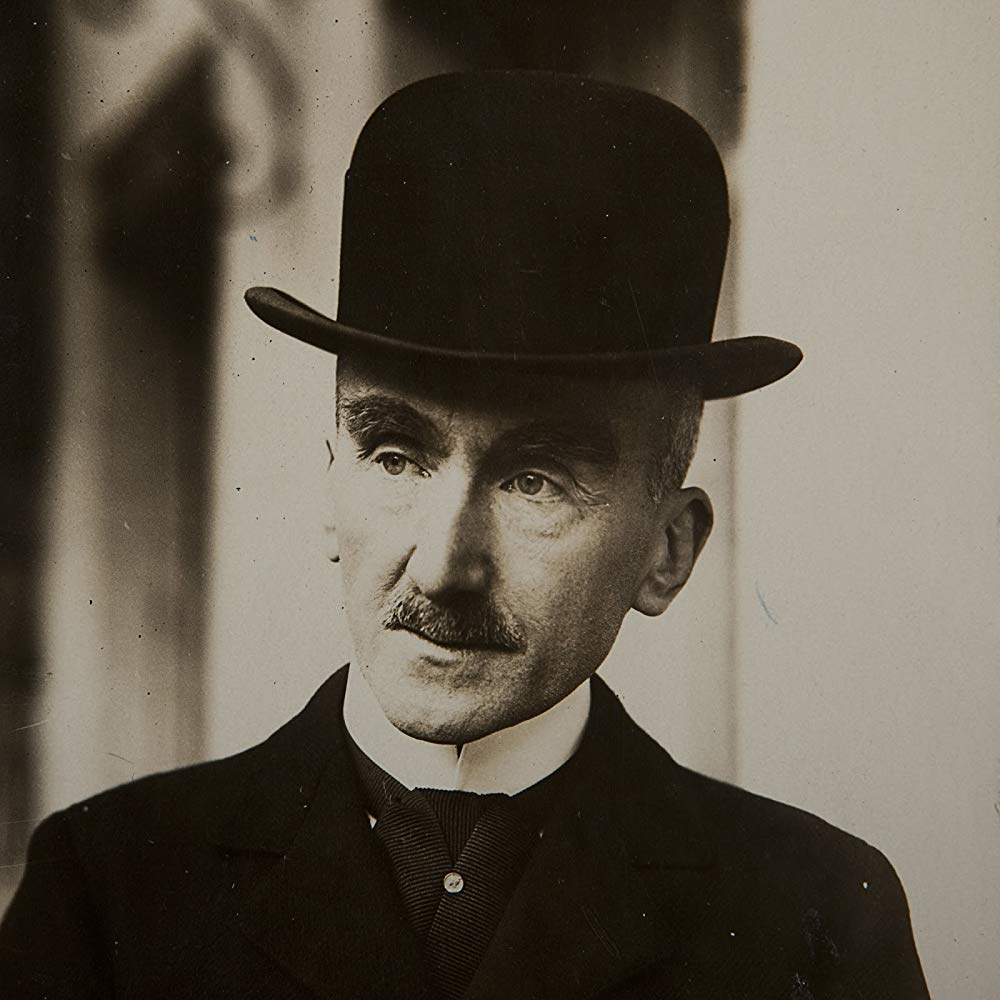 Charles UniversityDepartment of Philosophy and Religious Studies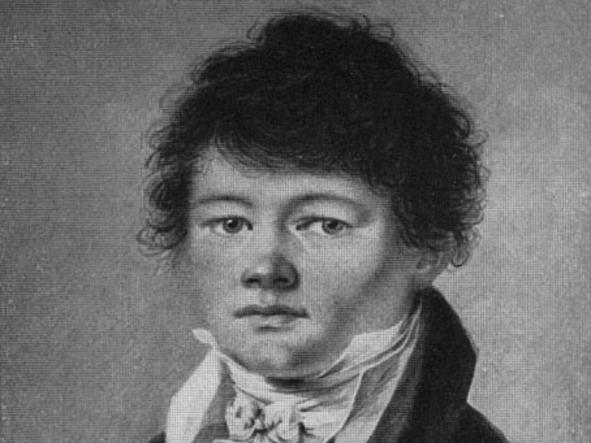 (BA Module + Erasmus students)Daniele De Santis, Ph. D.Submission Deadline: June 13th, 2019Based upon the reading material discussed in class and uploaded on Moodle, write a critical essay of 2000-2200 words (double-spaced, font 12) on a topic of your choice. Requirement: your analysis should include at least two of the authors discussed together in class. In case you wanted to cover writings that have not been read in class, you should communicate this to me in advance so as to discuss together if this can be actually done also based on the argument(s) that you wish to develop.A substantial and preliminary abstract of 200 words has to be submitted by May 24th, 2019 (electronically), so that, if I have any doubt concerning any aspect of your paper, I will contact you immediately. The abstract will include:(1) A title: now, even if you can change it at any given time, this preliminary title needs to be able to clearly summarize your main argument, i.e., the core of your line of thought;(2) A quite clear statement concerning the thesis (or theses) that you will be propounding, defending or even criticizing in your analysis;(3) And, in case you decided to include extra-material or extra-reading, an explanation of why this is the case; differently framed: the case will have to be made for the necessity of including such new material;(4) If no extra material is added, then no bibliography is required;(5) Otherwise, a bibliography is requited that includes and lists all the texts and essays that you think will either determine or even just influence your analysis.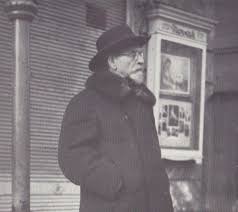 